WALLINGTON DEMESNE PARISH COUNCILAGENDA PAPERYou are hereby summoned to attend a  meeting of Wallington Demesne Parish Council to be held at Middleton Village Hall on Monday 22nd January 2018 commencing 730pm, for the purpose of transacting the business contained within this Agenda2018/01	Apologies for absence2018/02	Co-Option Vacancy2018/03	Declarations of Members interests2018/04	Opportunity for members of the public to raise any matter on the agenda2018/05	Minutes of the meeting held on 21st November 20172018/06	Matters arising from previous minutes held on 21st November 2017Defibrillators for Cambo and Scots Gap; Fibre optic broadband; Dog fouling at Cambo2018/07	NCC Update2018/08	Police Update2018/09	Reports from representatives at outside meetingsCambo SchoolCambo Village HallMiddleton HallWallington F.C.2018/10	Financial Matters2018/10/01	Invoices for authorisation: Cambo Village Hall - £12.00J Ballantine – hedgecutting - £100C Miller – December, January salary & expenses – £321.33HMRC – PAYE on above - £72.60	2018/10/02	To agree grant to Cambo First School towards school trip to London2018/11	Planning Applications2018/11/01	Planning Applications received2018/11/02	Approval of Planning Application received2018/12	Neighbourhood Management – to report on any issues within the parish2018/13	CorrespondenceNorth of Tyne Devolution – Governance Review ConsultationNorthumberland County Council – parking survey2018/14	Urgent Business2018/15	Date of Next Meeting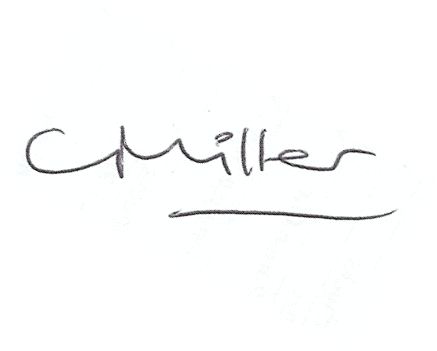 Claire MillerParish Clerk